ПРОТОКОЛ заседания конкурсной комиссииАКЦИОНЕРНОЕ ОБЩЕСТВО «ВАГОНРЕММАШ» (АО «ВРМ»)«20» января 2021 г.				             	   № ВРМ – 02/ЗК - КК1Присутствовали:Председатель конкурснойКомиссии								            Члены Конкурсной комиссии:Повестка дня:     О подведении итогов запроса котировок цен № 02/ЗК-АО ВРМ/2021 с целью выбора организации на право заключения Договора поставки бытовой техники (далее – Товар) для нужд Тамбовского ВРЗ, Воронежского ВРЗ - филиалов АО «ВРМ» до 31.12.2021 г.   Информация представлена заместителем начальника службы МТО Комаровым В.А.Комиссия решила:          1. Согласиться с выводами и предложениями экспертной группы (протокол от «20» января 2021 г. № 02/ЗК-АО ВРМ/2021-ЭГ2):1) В связи с тем, что подана только одна котировочная заявка, в соответствии с п. 5.14. пп. 1) котировочной документации признать запрос котировок цен  № 02/ЗК-АО ВРМ/2021 несостоявшимся и в соответствии с п. 5.15 запроса котировок цен поручить службе МТО УС АО «ВРМ»  в установленном порядке обеспечить заключение договора с ООО «Русинвест» со стоимостью предложения- 19 922 000 (Девятнадцать миллионов девятьсот двадцать две тысячи) рублей 00 копеек, без учета НДС, 23 906 400 (Двадцать три миллиона девятьсот шесть тысяч четыреста) рублей 00 копеек, с учетом НДС.Решение принято единогласно.Подписи.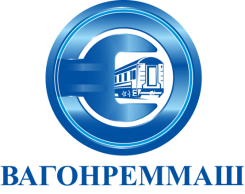 АКЦИОНЕРНОЕ ОБЩЕСТВО «ВАГОНРЕММАШ»105005, г. Москва, наб. Академика Туполева, дом 15, корпус 2, офис 27тел. (499) 550-28-90, факс (499) 550-28-96, www.vagonremmash.ru